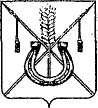 АДМИНИСТРАЦИЯ КОРЕНОВСКОГО ГОРОДСКОГО ПОСЕЛЕНИЯКОРЕНОВСКОГО РАЙОНАПОСТАНОВЛЕНИЕот 13.12.2023   		                                                  			  № 1676г. КореновскОб изменении вида разрешенного использования земельногоучастка площадью 724 квадратных метра с кадастровымномером 23:12:0601044:613, расположенного по адресу:Российская Федерация, Краснодарский край, Кореновскийрайон, Кореновское городское поселение, город Кореновск,улица Почтовая, район дома №1аЗемельный участок с кадастровым номером 23:12:0601044:613 площадью 724 квадратных метра, расположенный по адресу: Российская Федерация, Краснодарский край, Кореновский район, Кореновское городское поселение, город Кореновск, улица Почтовая, район дома №1а относится к землям, государственная собственность на которые не разграничена, что подтверждается выпиской из Единого государственного реестра недвижимости об объекте недвижимости от 13 декабря 2023 года № КУВИ-001/2023-281237108.Начальник отдела имущественных и земельных отношений администрации Кореновского городского поселения Кореновского района Синицына Яна Сергеевна обратилась в администрацию Кореновского городского поселения Кореновского района со служебной запиской об изменении вида разрешенного использования земельного участка площадью 724 квадратных метра (кадастровый номер 23:12:0601044:613), расположенного по адресу: Российская Федерация, Краснодарский край, Кореновский район, Кореновское городское поселение, город Кореновск, улица Почтовая, район дома №1а с «ведение огородничества» на «для индивидуального жилищного строительства».В соответствии с Правилами землепользования и застройки Кореновского городского поселения Кореновского района, утвержденными решением Совета Кореновского городского поселения Кореновского района от 25 декабря       2013 года № 396 (с изменением от 25 октября 2023 года № 442), испрашиваемый земельный участок расположен в территориальной зоне Ж-1Б «Зона застройки индивидуальными жилыми домами с содержанием домашнего скота и птицы» вид разрешенного использования «для индивидуального жилищного строительства» относится к основному виду.Руководствуясь Федеральным законом от 25 октября 2001 года № 137-ФЗ «О введении в действие Земельного кодекса Российской Федерации»,                 статьями 3, 7, 11 Земельного кодекса Российской Федерации,                               статьей 37 Градостроительного кодекса Российской Федерации, Уставом Кореновского городского поселения Кореновского района, администрация Кореновского городского поселения Кореновского района п о с т а н о в л я е т:1. Изменить вид разрешенного использования земельного участка площадью 724 квадратных метра, относящегося к категории «земли населенных пунктов», с кадастровым номером 23:12:0601044:613, расположенного по адресу: Российская Федерация, Краснодарский край, Кореновский район, Кореновское городское поселение, город Кореновск, улица Почтовая, район дома №1а, предоставленного для «ведение огородничества» на «для индивидуального жилищного строительства».2. Отделу архитектуры и градостроительства администрации Кореновского городского поселения Кореновского района (Березовская):2.1. Направить настоящее постановление в порядке информационного взаимодействия в филиал публично-правовой компании «Роскадастр» по Краснодарскому краю для внесения сведений в Единый государственный реестр недвижимости. 2.2 Направить настоящее постановление в управление архитектуры и градостроительства администрации муниципального образования Кореновский район для внесения сведений в государственную информационную систему обеспечения градостроительной деятельности муниципального образования Кореновский район.3. Общему отделу администрации Кореновского городского поселения Кореновского района (Козыренко) обеспечить размещение настоящего постановления на официальном сайте администрации Кореновского городского поселения Кореновского района в информационно-телекоммуникационной сети «Интернет».4. Контроль за выполнением настоящего постановления возложить                  на заместителя главы Кореновского городского поселения Кореновского района С.Г. Чепурного.5. Постановление вступает в силу со дня его подписания.Исполняющий обязанности главыКореновского городского поселенияКореновского района                                                                          Т.В. Супрунова